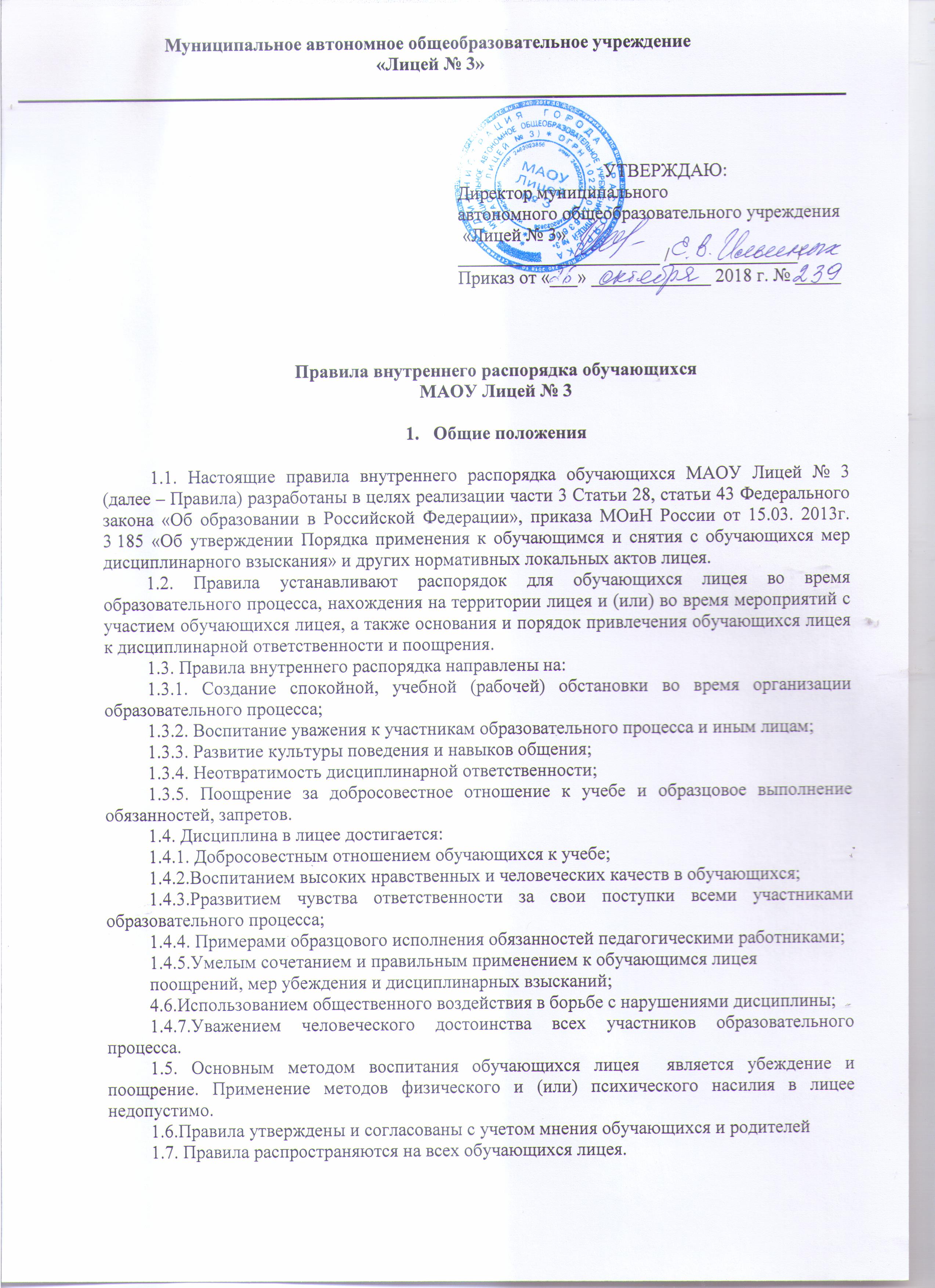 1.8. Правила вступают в силу со дня их утверждения директором лицея. Иные локальные нормативные акты , принятые и (или) утвержденные до вступления в силу настоящих Правил, применяются в части, не противоречащей действующему законодательству и Правилам. 1.9. Правила размещаются на официальном сайте гимназии в сети Интернет.Права обучающихся ЛицеяПомимо прав обучающихся, предусмотренных Федеральным законом «Об образовании в Российской Федерации» и иными нормативными правовыми актами, обучающиеся лицея вправе:2.1. Получать знания, приобретать навыки и умения, соответствующие современному уровню развития науки, техники, технологий и культуры.2.2. Бесплатно пользоваться, в том числе электронными, библиотечно-информационными ресурсами лицея.2.3. Принимать участие в учебно-воспитательном процессе, конференциях, культурно-массовых, спортивных и других мероприятиях, проводимых лицеем.2.4. Участвовать через органы управления лицеем в обсуждении и решении вопросов организации учебного и (или) воспитательного процесса.2.5. Избирать и быть избранными в органы управления лицея.2.6. Обращаться за помощью к классному руководителю, администрации лицея.2.7. Поощряться за успеваемость, активное участие в научно-исследовательской работе и общественной жизни лицея. 2.8. Обучаться по индивидуальному учебному плану, в том числе по ускоренной программе.2.9. Проходить промежуточную аттестацию по учебному предмету, курсу, дисциплине (модулю) в сроки, определяемые гимназией, в пределах одного года с момента образования академической задолженности не более двух раз.2.10. Выбирать факультативные (необязательные для данного уровня образования, профессии, специальности или направления подготовки) и элективные (избираемые в обязательном порядке) учебные предметы, курсы, дисциплины (модули) из перечня, предлагаемого гимназией (после получения основного общего образования).2.11. На уважение своего человеческого достоинства, защиту от всех форм физического и психического насилия, оскорбления личности, охрану жизни и здоровья.2.12. На свободу совести, информации, свободное выражение собственных взглядов и убеждений.2.13. На каникулы в соответствии с календарным графиком лицея. 2.14. Переводиться для получения образования по другой форме обучения и форме получения образования.2.15. Переводиться в другую образовательную организацию, реализующую образовательную программу соответствующего уровня. 2.16. Знакомиться со свидетельством о государственной регистрации, с уставом, с лицензией на осуществление образовательной деятельности, со свидетельством о государственной аккредитации, с учебной документацией и другими документами, регламентирующими организацию и осуществление образовательной деятельности в лицея.2.17. Обжаловать локальные нормативные акты гимназии в установленном законодательством России порядке.2.18. Пользоваться в установленном порядке лечебно-оздоровительной инфраструктурой, объектами культуры и объектами спорта лицея.2.19. На развитие своих творческих способностей и интересов, включая участие в конкурсах, олимпиадах, выставках, смотрах, физкультурных и спортивных мероприятиях, в том числе в официальных спортивных соревнованиях и других массовых мероприятиях. 2.20. На благоприятную среду жизнедеятельности без окружающего табачного дыма и охрану здоровья от воздействия окружающего табачного дыма и последствий потребления табака.2.21. Посещать по своему выбору мероприятия, которые проводятся в лицее и не предусмотрены учебным планом, в установленном лицеем  порядке. 2.22. На ношение часов, аксессуаров и скромных неброских украшений, соответствующих деловому стилю одежды.2.23. Обращаться в комиссию по урегулированию споров между участниками образовательных отношений лицея.Обязанности обучающихся ЛицеяПомимо обязанностей обучающихся, предусмотренных Федеральным законом «Об образовании в Российской Федерации» и иными нормативными правовыми актами, обучающиеся лицея обязаны:3.1. Соблюдать устав лицея, решения Педагогического совета и иных органов самоуправления лицея, правила внутреннего распорядка, инструкции по охране труда, правила пожарной безопасности, выполнять законные требования администрации и педагогов в целях обеспечения безопасности образовательного процесса.3.2. Вести себя в лицее и вне стен лицея таким образом, чтобы не уронить свою честь и достоинство, не запятнать доброе имя и деловую репутацию лицея.3.3. Не пропускать занятия без уважительной причины. В случае пропуска занятий обучающийся предоставляет классному руководителю справку медицинского учреждения или заявление родителей (законных представителей) с указанием причины отсутствия.3.4. Находиться в лицее в течение учебного времени. Покидать территорию лицея в урочное время возможно с разрешения классного руководителя или дежурного администратора.3.5. Добросовестно учиться, осваивать учебную программу, своевременно и качественно выполнять домашние задания.3.6.Здороваться с работниками и посетителями лицея, проявлять уважение к старшим, заботиться о младших. Обучающиеся уступают дорогу педагогам, взрослым, старшие школьники – младшим, мальчики – девочкам.3.7. Решать спорные и конфликтные ситуации мирно, на принципах взаимного уважения, с учетом взглядов участников спора. 3.8. Беречь имущество лицея, аккуратно относятся как к своим, так и к чужим вещам.3.9. Следить за своим внешним видом, придерживаясь в одежде делового стиля.3.10. Соблюдать следующие запреты:- не приносить в лицей и на ее территорию оружие, взрывчатые, химические, огнеопасные вещества, табачные изделия, спиртные напитки, наркотики, токсичные вещества и яды, а также иные предметы и вещества, способные причинить вред здоровью участников образовательного процесса и (или) деморализовать образовательный процесс;- не курить в здании, на территории лицея;- не использовать ненормативную лексику;- не приходить в лицей в грязной или мятой одежде, одежде  спортивного типа;- открыто не демонстрировать принадлежность к различным фан-движениям, партиям, религиозным течениям и т.п.;- не ходить по лицею  без надобности в верхней одежде и (или) головных уборах;- не играть в азартные игры;- не использовать мобильные и иные устройства во время учебного процесса (во время занятий);Правила посещения обучающимися лицея4.1. Приходить в лицей  следует за 10-15 минут до начала занятий в чистой, выглаженной одежде делового стиля, иметь опрятный вид и аккуратную прическу. Опоздание на занятия недопустимо.4.2. С собой обучающийся лицея приносит дневник и необходимые для уроков принадлежности.4.3.В гардеробе лицея обучающиеся снимают верхнюю одежду, надевают сменную обувь.4.4. Перед началом уроков обучающиеся должны свериться с расписанием уроков и прибыть к кабинету до первого звонка. 4.5. После окончания уроков обучающиеся получают одежду из гардероба, переодеваются и покидают лицей, соблюдая правила вежливости и уважения к окружающим.Правила поведения                                     обучающихся  лицея во время урока5.1. Обучающиеся занимают свои места в кабинете по указанию классного руководителя или учителя по предмету, в том числе с учетом их физических и психических особенностей.5.2. Перед началом урока обучающиеся должны подготовить свое рабочее место и все необходимое для работы в классе.5.3. При входе учителя в класс, обучающиеся встают в знак приветствия и садятся после того, как учитель ответит на приветствие и разрешит сесть. Подобным образом обучающиеся приветствуют любого взрослого человека вошедшего во время занятий.5.4. Время урока должно использоваться только для учебных целей. Во время урока нельзя шуметь, отвлекаться самому и отвлекать других посторонними разговорами, играми и иными, не относящимися к уроку, делами.5.5. По первому требованию учителя (классного руководителя) обучающиеся должны предъявлять дневник. Любые записи в дневниках обучающимися должны выполняться аккуратно. После каждой учебной недели родители обучающихся ставят свою подпись в дневнике.5.6. При готовности задать вопрос или ответить обучающиеся поднимают руку и получают разрешение учителя.5.7. Если обучающемуся необходимо выйти из класса, он должен попросить разрешения учителя.5.8. Звонок с урока – это сигнал для учителя. Только когда учитель объявит об окончании урока, обучающиеся вправе встать, навести чистоту и порядок на своём рабочем месте, выйти из класса.5.9. Обучающиеся должны иметь спортивную форму и обувь для уроков физкультуры, а также специальную одежду для уроков труда. 5.10. Запрещается во время уроков пользоваться мобильными телефонами и другими устройствами, не относящимися к образовательному процессу. Следует отключить и убрать все технические устройства (плееры, наушники, гаджеты и пр.), перевести мобильный телефон в тихий режим и убрать его со стола. 5.11. В случае опоздания на урок обучающиеся должны постучаться в дверь кабинета, зайти, поздороваться с учителем, извиниться за опоздание и попросить разрешения сесть на место.6. Правила поведения обучающихся лицеяво время перемены6.1. Обучающиеся обязаны использовать время перерыва для отдыха.6.2. При движении по коридорам, лестницам, проходам обучающиеся должны придерживаться правой стороны.6.3. Во время перерывов (перемен) обучающимся запрещается:- шуметь, мешать отдыхать другим, бегать по лестницам, вблизи оконных проёмов и в других местах, не приспособленных для игр;- толкать друг друга, бросаться предметами и применять физическую силу для решения любого рода проблем;- употреблять непристойные выражения и жесты в адрес любых лиц, запугивать, заниматься вымогательством.6.4. В случае отсутствия следующего урока, обучающиеся могут находиться в вестибюле, библиотеке или столовой.7. Правила поведения обучающихся лицеяв столовой7.1. Обучающиеся соблюдают правила гигиены: входят в помещение столовой без верхней одежды, тщательно моют руки перед едой.7.2. Обучающиеся обслуживаются в буфете в порядке живой очереди, выполняют требования работников столовой, соблюдают порядок при покупке продуктов питания и напитков. Проявляют внимание и осторожность при получении и употреблении горячих и жидких блюд.7.3. Употреблять продукты питания и напитки, приобретённые в столовой и принесённые с собой, разрешается только в столовой. 7.4. Обучающиеся убирают за собой столовые принадлежности и посуду после еды.8. Правила поведения обучающихся лицеяво время проведения внеурочных мероприятий8.1. Перед проведением мероприятий обучающиеся проходят инструктаж по технике безопасности.8.2. Следует строго выполнять все указания руководителя при проведении массовых мероприятий, избегать любых действий, которые могут быть опасны для собственной жизни и для окружающих.8.3. Обучающиеся должны соблюдать дисциплину, следовать установленным маршрутом движения, оставаться в расположении группы, если это определено руководителем.8.4. Соблюдать правила личной гигиены, своевременно сообщать руководителю группы об ухудшении здоровья или травме.8.5. Обучающиеся должны уважать местные традиции, бережно относиться к природе, памятникам истории и культуры.8.6. Запрещается применять открытый огонь (факелы, свечи, фейерверки, хлопушки, костры и др.), устраивать световые эффекты с применением химических, пиротехнических и других средств, способных вызвать возгорание.9. Основания и иные вопросы дисциплинарной ответственностиобучающихся  лицея9.1. За неисполнение или нарушение устава лицея, настоящих Правил и иных локальных нормативных актов лицея по вопросам организации и осуществления образовательной деятельности к обучающимся лицея могут быть применены меры дисциплинарного взыскания: замечание, выговор или отчисление из лицея.9.2. Меры дисциплинарного взыскания не применяются к обучающимся лицея:9.2.1. по образовательным программам дошкольного, начального общего образования;9.2.2. с ограниченными возможностями здоровья (с задержкой психического развития и различными формами умственной отсталости); 9.2.3. во время их болезни, каникул9.3. Принципы дисциплинарной ответственности обучающихся лицея:9.3.1. неотвратимость дисциплинарного взыскания (ни один дисциплинарный проступок обучающегося не должен быть оставлен без внимания и рассмотрения);9.3.2. презумпция невиновности (неустранимые сомнения в виновности обучающегося толкуются в его пользу);9.3.3. виновность (ответственность наступает за дисциплинарные проступки и наступившие последствия, в отношении которых установлена вина обучающегося).9.4. Запрещается за один и тот же проступок обучающегося лицея применять несколько дисциплинарных взысканий.9.5. Привлечение обучающегося к дисциплинарной ответственности не освобождает его от обязанностей, за неисполнение или ненадлежащее исполнение которых было наложено дисциплинарное взыскание. 9.6. В случае нецелесообразности применения мер дисциплинарного взыскания, директор лицея, педагогический работник или представители общественности могут ограничиться напоминанием обучающемуся лицея о его обязанностях, разъяснить о недопустимости негативного поведения в дальнейшем, предупредить о возможности применения мер дисциплинарного характера. 9.7. Высказанное обучающемуся в устной форме предупреждение, замечание или указание на недопущение впредь дисциплинарных проступков не является дисциплинарным взысканием.9.8. Применение дисциплинарного взыскания не освобождает обучающего, совершившего дисциплинарный проступок, от иной ответственности в соответствии с законодательством Российской Федерации.9.9. Причиненный в результате дисциплинарного проступка имущественный вред возмещается в соответствии с гражданским законодательством.9.10. Основаниями для начала рассмотрения дисциплинарного проступка являются:9.10.1. жалоба (сообщение), поданная директору лицея от участника образовательного процесса или иных лиц;9.10.2. заявление (сообщение) самого обучающегося, совершившего дисциплинарный проступок. 9.11. Жалоба, сообщение, заявление признаются допустимыми основаниями к началу рассмотрения дисциплинарного проступка, если они заявлены устно, либо поданы в письменной форме с указанием:9.11.1. фамилии, имени, отчества лица, подающего жалобу;9.11.2. фамилии, имени, отчества обучающегося, совершившего дисциплинарный проступок;9.11.3. деяния, содержащие признаки дисциплинарного проступка.10. Порядок привлечения обучающихся лицеяк дисциплинарной ответственности10.1.Дисциплинарный проступок обучающегося лицея рассматривается директором, его заместителем или уполномоченным на то педагогическим работником. 10.2. При рассмотрении совершенного дисциплинарного проступка и выборе меры дисциплинарного взыскания выясняются следующие обстоятельства:10.2.1. Действительно ли имел место дисциплинарный проступок (факт проступка);10.2.2. Где, когда, при каких обстоятельствах и с какой целью он был совершен (место, время, способ);10.2.3. Тяжесть дисциплинарного проступка;10.2.4. Виновность в действии (бездействии) конкретных обучающихся, форму и степень вины каждого обучающегося при совершении проступка несколькими лицами; 10.2.5. Каковы последствия проступка;10.2.6. Обстоятельства, смягчающие и отягчающие ответственность обучающегося; 10.2.7. Обстоятельства, исключающие дисциплинарную ответственность обучающегося;10.2.8. Прежнее и последующее поведение обучающегося;10.2.9. Причины и условия, способствовавшие совершению проступка;10.2.10. Психофизическое и эмоциональное состояние обучающегося во время и после совершения проступка;10.2.11. Другие факты, имеющие значение для правильного и объективного рассмотрения дисциплинарного проступка.10.3. Доказательствами совершения дисциплинарного проступка являются любые сведения, фактические данные, на основании которых устанавливается наличие или отсутствие признаков дисциплинарного проступка, имеющих значение обстоятельства.10.4. В качестве доказательств допускаются объяснения обучающегося и (или) свидетелей, вещественные доказательства, документы.10.5. Объяснения – это сведения, имеющие отношение к дисциплинарному проступку и дисциплинарной ответственности обучающегося, которые сообщаются в устной или письменной форме.10.6. Вещественными доказательствами признаются любые предметы:    Которые использовались при совершении дисциплинарного проступка;     На которые были направлены действия обучающегося;   Деньги, ценности и иное имущество, полученные в результате совершения дисциплинарного проступка;Предметы и документы, которые сохранили следы дисциплинарного проступка.10.7. Документы – это значимые для решения вопроса о дисциплинарной ответственности сведения, изложенные в письменной форме. Документы могут содержать сведения, зафиксированные как в письменном, так и в ином виде. К ним могут относиться материалы фото- и киносъемки, аудио- и видеозаписи, иные носители информации.10.8. Директор лицея, педагогический работник, представитель общественности не вправе без согласия обучающегося лицея или его родителей досматривать и изымать вещи, принадлежащие ему на праве собственности или ином законном основании.10.9. Если проступок обучающегося содержит признаки состава уголовного преступления или административного правонарушения, директор лицея, педагогический работник уведомляет о случившемся сотрудников правоохранительных органов.10.10. В целях общественного осуждения нарушений дисциплины обучающимся лицея его поступки могут рассматриваться и обсуждаться на родительских, классных или иных собраниях.10.11. Наложение дисциплинарного взыскания оформляется приказом директора лицея, который доводится до обучающегося и родителей несовершеннолетнего обучающегося под роспись в течение трех учебных дней со дня его издания, не считая времени отсутствия обучающегося в организации, осуществляющей образовательную деятельность. Отказ обучающегося и (или) родителей несовершеннолетнего обучающегося ознакомиться с приказом под роспись оформляется соответствующим актом.10.12. До издания приказа директора в письменной форме запрашивается объяснение от обучающегося, а также мотивированное мнение Управляющего совета и комиссии по урегулированию споров между участниками образовательных отношений лицея. В случае отказа или уклонения обучающегося лицея в течение трех учебных дней дать объяснение, составляет акт. Отказ или уклонение обучающегося лицея от дачи объяснения в письменной форме не является препятствием для применения дисциплинарного взыскания.10.13. Мера дисциплинарного взыскания применяется не позднее одного месяца со дня обнаружения проступка (дня, когда директору гимназии стало известно о совершении проступка).10.14. Дисциплинарное взыскание не может быть применено во время болезни либо в период его отсутствия обучающегося в образовательном учреждении по уважительной причине (нахождение на лечении, на похоронах родственников или близких лиц, форс-мажор).10.15. Наложение дисциплинарного взыскания на обучающегося, находящегося в состоянии алкогольного, наркотического или токсического опьянения, а также получение от него каких-либо объяснений откладываются до его вытрезвления. 10.16. Если в течение одного года со дня применения дисциплинарного взыскания к обучающемуся лицея не будет применена новая мера дисциплинарного взыскания, он считается не имеющим дисциплинарного взыскания. 10.17. Директор лицея до истечения года со дня применения меры дисциплинарного взыскания вправе снять ее с обучающегося по собственной инициативе, просьбе самого обучающегося, родителей несовершеннолетнего обучающегося, ходатайству Управляющего совета, комиссии по урегулированию споров между участниками образовательных отношений лицея и советов родителей несовершеннолетних обучающихся.10.18. При наличии двух и более дисциплинарных взысканий досрочно может быть снято как одно, так и оба из них. 10.19. Обучающийся, считающий себя невиновным, и (или) родители несовершеннолетнего обучающегося вправе обжаловать в комиссию по урегулированию споров между участниками образовательных отношений лицея меры дисциплинарного взыскания и их применение к обучающемуся в течение 10 учебных дней с момента наложения дисциплинарного взыскания. 10.20. Истечение предусмотренного пунктом 11.19 настоящих Правил срока обжалования не является препятствием для обращения и (или) родители несовершеннолетнего обучающегося в прокуратуру, суд или иные органы власти с жалобой на незаконное привлечение к дисциплинарной ответственности в пределах сроков, установленных законодательством.10.21. Председатель комиссии по урегулированию споров между участниками образовательных отношений лицея, получивший жалобу, внимательно изучает изложенные доводы, при необходимости принимает меры для объективного разрешения жалобы, в течение семи учебных дней принимает обоснованное решение по жалобе и обеспечивает своевременное и точное исполнение данного решения. 10.22. Решение комиссии по урегулированию споров между участниками образовательных отношений лицея может быть обжаловано в установленном законодательством Российской Федерации порядке.11. Основания и порядок поощрения обучающихся 11.1. За образцовое выполнение своих обязанностей, повышение качества обученности, безупречную учебу, достижения на олимпиадах, конкурсах, смотрах и за другие достижения в учебной и внеучебной деятельности к обучающимся гимназии могут быть применены следующие виды поощрений:- объявление благодарности;- направление благодарственного письма родителям (законным представителям);- награждение почетной грамотой и (или) дипломом;- награждение похвальной грамотой «За особые успехи в изучении отдельных предметов» и (или) похвальным листом «За отличные успехи в учении»;- награждение ценным подарком;- представление к награждению золотой или серебряной медалью.11.2. Объявление благодарности обучающемуся, объявление благодарности законным представителям обучающегося, направление благодарственного письма по месту работы законных представителей обучающегося могут применять все педагогические работники гимназии при проявлении учащимися активности с положительным результатом.11.3. Награждение почетной или похвальной грамотой (дипломом) может осуществляться администрацией лицея по представлению классного руководителя и (или) учителя-предметника за особые успехи, достигнутые обучающимся по отдельным предметам учебного плана и (или) во внеурочной деятельности на уровне гимназии и (или) Северо-Западного округа города Москвы, города Москвы или Российской Федерации.11.4. Награждение ценным подарком осуществляется за счет внебюджетных средств лицея по представлению заместителей директора на основании приказа директора за особые успехи, достигнутые на уровне города Москвы или Российской Федерации.11.5. Награждение золотой или серебряной медалью осуществляется решением Педагогического совета на основании результатов государственной итоговой аттестации обучающихся в соответствии с положением о награждении золотой или серебряной медалью.12.	Защита прав, свобод, гарантий и законных интересов обучающихся12.1. В целях защиты своих прав, свобод, гарантий и законных интересов обучающиеся и (или) их законные представители самостоятельно или через своих представителей вправе:-	направлять в органы управления лицея обращения о нарушении и (или) ущемлении ее работниками прав, свобод, законных интересов и социальных гарантий обучающихся;-	обращаться в комиссию по урегулированию споров между участниками образовательных отношений лицея;-	использовать не запрещенные законодательством иные способы защиты своих прав и законных интересов.